DA: CENTRO SITUAZIONI SALA OPERATIVA REGIONALE  CENTRO DIREZIONALE ISOLA C3 – NAPOLIEnti Locali: Alle Prefetture delle Province di AV – BN – CE – NA – SAAi Sindaci dei Comuni della Regione Campania (rischio moderato ed elevato  d.g.r. 870 del 08/07/2005)Alle Amministrazioni Provinciali di: AV - BN- CE - NA -SA - Assessorati Protezione CivileAgli Assessori  di protezione civile dei comuni di AV – BN – CE – NA – SA Organi Regionali:Al Presidente della Giunta RegionaleAll’ Assessore alla Protezione CivileAll’ Assessore alla Sanità Al Dipartimento delle Politiche Territoriali Direzione Generale per i lavori pubblici e la  Protezione CivileAll’Unità Operativa Dirigenziale Centro Funzionale per la previsione e prevenzione dei rischiAll’Unità Operativa Dirigenziale Assistenza OspedalieraAll’Unità Operativa Dirigenziale Welfare dei Servizi e pari opportunitàAll’Osservatorio Epidemiologico RegionaleAlle Unità Operativa Dirigenziali Genio Civile di: AV - BN- CE - NA -SAAll’Unità di Crisi c/o Assessorato alla SanitàAlle AA. SS. LL. della Regione CampaniaAlla  C.O.R.E P. C.       Alla Sala Operativa del Dipartimento di Protezione Civile NazionaleProt. 2015.0546355  del 04.08.2015Oggetto: avviso regionale  di criticità per rischio ondate di caloreVisto l’avviso regionale di criticità per “ondata di calore”, emesso sulla base dei dati elaborati dal Centro Funzionale multirischi -area meteorologica del U.O.D. 53.08.05, viste le indicazioni contenute nel bollettino meteo prot. 2015.0545647 del 04/08/2015, dalle ore 12:00 di domani, Mercoledì 05 Agosto 2015, e per una durata di almeno 72 ore, potranno verificarsi   condizioni di criticità per rischio da ondata di calore nel territorio dei Comuni classificati a rischio moderato o elevato, di cui all’elenco allegato alla D.G.R. n.870 del 08/07/2005 pubblicata sul B.U.R.C.n.°37 del 01/08/2005.                    In tali comuni si prevedono temperature massime che saranno superiori ai valori medi stagionali di 4° - 5° C, associate ad un tasso di umidità che, nelle ore serali e notturne, supererà l’80%  e in condizioni di  scarsa ventilazione.                                    Ritenuto che tali condizioni determinano una temperatura percepita superiore a quella reale e che potrebbero dare origine a situazioni di criticità nei territori di cui sopra per possibili disagi fisici, in particolare agli anziani ed alle  fasce fragili della popolazione, s’invitano gli Enti ed i Sindaci in indirizzo, destinatari del presente avviso, di attuare, ciascuno per le proprie competenze, al fine di prevenire situazioni di pericolo per  per alleviare i disagi dagli effetti del fenomeno, le attività di sorveglianza, assistenza e soccorso alla popolazione individuata a rischio dal ministero della salute nel “Piano operativo Nazionale per la Prevenzione degli effetti di caldo sulla salute”(www.salute.gov.it/caldo.html)                             Firmato             Il Responsabile  di S.O.                    Berardino Iuorio                       						                  D’ordine                                                                                                                                                 Il Direttore Generale                                                                                                                                                   Dott. Italo Giulivo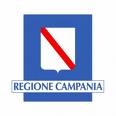 Giunta Regionale della Campania          Direzione Generale per i Lavori Pubblici e la Protezione CivileU.O.D. 06 - Emergenza e Post-Emergenza Sala Operativa Regionale – Centro Situazionisoru@pec.regione.campania.itTel 081 2323111    Fax 081 2323860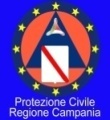 Qualifica  di precedenzaQualifica  di precedenzaQualifica  di precedenzaQualifica  di precedenzaQualifica  di precedenzaQualifica  di precedenzaQualifica  di precedenzaQualifica  di precedenzaOrdinarioOrdinarioOrdinarioOrdinarioUrgenteUrgenteUrgenteUrgenteProt. 2015. 0546355 del 04.08.2015Prot. 2015. 0546355 del 04.08.2015Prot. 2015. 0546355 del 04.08.2015Prot. 2015. 0546355 del 04.08.2015Ora di ricezioneOra di ricezioneOra di trasmissioneSistema di trasmissioneSistema di trasmissioneSistema di trasmissioneSistema di trasmissioneSistema di trasmissioneTelexFonoFonoCorr.Fax11:40XOggetto: Avviso regionale  di criticità per rischio ondate di calore.Oggetto: Avviso regionale  di criticità per rischio ondate di calore.Oggetto: Avviso regionale  di criticità per rischio ondate di calore.Oggetto: Avviso regionale  di criticità per rischio ondate di calore.Oggetto: Avviso regionale  di criticità per rischio ondate di calore.Oggetto: Avviso regionale  di criticità per rischio ondate di calore.Oggetto: Avviso regionale  di criticità per rischio ondate di calore.Oggetto: Avviso regionale  di criticità per rischio ondate di calore.Oggetto: Avviso regionale  di criticità per rischio ondate di calore.Data: 04.08.2015Ora di invio: 11:40     N° 2 PAGINE COMPRESA LA PRESENTE   N° 2 PAGINE COMPRESA LA PRESENTEN.B.: Il documento non viene trasmesso a mezzo posta(art. 6 co. 2 Legge n° 412 del 30/12/91 edArt. 7 co.3 D.P.R. n° 403  )N.B.: Il documento non viene trasmesso a mezzo posta(art. 6 co. 2 Legge n° 412 del 30/12/91 edArt. 7 co.3 D.P.R. n° 403  )